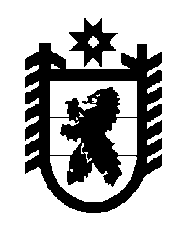 Российская Федерация Республика Карелия    УКАЗГЛАВЫ РЕСПУБЛИКИ КАРЕЛИЯО Галкине В.А.В соответствии с пунктом 10 статьи 51 Конституции Республики Карелия освободить Галкина Виталия Анатольевича от должности члена Правительства Республики Карелия – Председателя Государственного контрольного комитета Республики Карелия и уволить 23 декабря 2016 года в связи с утратой доверия.            Глава Республики  Карелия                                                               А.П. Худилайненг. Петрозаводск23 декабря 2016 года№ 158